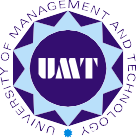 University of Management and TechnologySialkot CampusFinancial Assistance FormGUARANTEES:	1. The guarantor must be full time permanent employee having one year service with UMT2. The employee cannot guarantee, if he/she is currently availing loan facility or has already given guarantees for two employeesI fully agree with the repayment schedule, as approved.	Employee’s SignatureCommittee Head Name:Secretary Name:  Approved By Director Campus:Employee NameDesignationSchool/DepartmentDate of JoiningEmployee. #Current SalaryAmount AppliedReason for borrowing  	Please attach supporting documents (if any)Reason for borrowing  	Please attach supporting documents (if any)Reason for borrowing  	Please attach supporting documents (if any)Reason for borrowing  	Please attach supporting documents (if any)Reason for borrowing  	Please attach supporting documents (if any)Reason for borrowing  	Please attach supporting documents (if any)Have you ever availed the loan facility from UMT? Yes □  No □If yes, Amount? 	Date of borrowing	Current status: Cleared □  Not Cleared □Reason for borrowing  	Have you ever availed the loan facility from UMT? Yes □  No □If yes, Amount? 	Date of borrowing	Current status: Cleared □  Not Cleared □Reason for borrowing  	Have you ever availed the loan facility from UMT? Yes □  No □If yes, Amount? 	Date of borrowing	Current status: Cleared □  Not Cleared □Reason for borrowing  	Have you ever availed the loan facility from UMT? Yes □  No □If yes, Amount? 	Date of borrowing	Current status: Cleared □  Not Cleared □Reason for borrowing  	Have you ever availed the loan facility from UMT? Yes □  No □If yes, Amount? 	Date of borrowing	Current status: Cleared □  Not Cleared □Reason for borrowing  	Have you ever availed the loan facility from UMT? Yes □  No □If yes, Amount? 	Date of borrowing	Current status: Cleared □  Not Cleared □Reason for borrowing  	Undertaking: The amount of installment unpaid till due date may be deducted from my salary in case the borrower is defaulter in any installment.Undertaking: The amount of installment unpaid till due date may be deducted from my salary in case the borrower is defaulter in any installment.Undertaking: The amount of installment unpaid till due date may be deducted from my salary in case the borrower is defaulter in any installment.Undertaking: The amount of installment unpaid till due date may be deducted from my salary in case the borrower is defaulter in any installment.Undertaking: The amount of installment unpaid till due date may be deducted from my salary in case the borrower is defaulter in any installment.Undertaking: The amount of installment unpaid till due date may be deducted from my salary in case the borrower is defaulter in any installment.Guarantor No.1Guarantor No.1Guarantor No.1Guarantor No.2Guarantor No.2Guarantor No.2NameEmpl. #SignatureNameEmpl. #SignatureFAC Meeting NumberHeld OnAmount SanctionedRepayment ScheduleRepayment ScheduleRepayment ScheduleRepayment ScheduleNo. of InstallmentsMonthly Installment (Rs.)Effective From (dd/mm/yy)Effective To (dd/mm/yy)Member 1Member 2Committee Head